1) Aşağıda verilen gezegenlerden hangisi iç gezegenlerden biri değildir? 

A) Dünya   B) Merkür   C) Mars     D) Neptün

2) Aşağıda verilen gezegenlerden Güneş’e en uzak olan gezegen hangisidir? A) Mars   B) Jüpiter    C) Neptün    D) Satürn

3) Güneş sistemi içerisinde bulunan gezegenlerden en küçük olan gezegen aşağıdakilerden hangisidir? 

A) Neptün   B) Merkür   C) Jüpiter   D) Mars

4) Aşağıda verilen gezegenlerden hangisinin uydusu yoktur? 

A) Neptün   B) Uranüs   C) Venüs    D) Mars
5) Yıldız gibi algılandığından halk arasında Çoban Yıldızı olarak da bilinen gezegen aşağıdakilerden hangisidir? 

A) Venüs    B) Mars   C) Merkür    D) Satürn

6) Uydu sayısı en fazla olan gezegen aşağıdakilerden hangisidir? 

A) Neptün   B) Uranüs   C) Dünya   D) Jüpiter

7) Yüzeyi kırmızımsı bir görünüme sahip olan ve “Kızıl Gezegen” olarak da bilinen gezegen aşağıdakilerden hangisidir? 

A) Jüpiter   B) Mars   C) Neptün    D) Venüs
8) Gezegenleri Güneş’e yakından uzağa doğru sıralayacak olursak baştan 3. gezegen aşağıdakilerden hangisi olur? 

A) Uranüs   B) Dünya   C) Venüs   D) Neptün9) Güneş tutulması gerçekleştiğinde, Ay hangi evrededir? 

A) İlk dördün   B) Son dördün   C) Dolunay   D) Yeni ay

10) Ay tutulması gerçekleştiği sırada, Ay’ın bulunduğu evre aşağıdakilerden hangisidir? 

A) Yeni ay   B) İlk dördün   C) Son dördün    D) Dolunaydış / iç - üçüncü / dördüncü  -  Jüpiter / Satürn -  yakın / uzak  -   meteor / asteroit -yeni ay / dolunay  - gece / gündüz  - aynı / farklı  - uzak / yakın  - Ay tutulması / Güneş tutulması1. Venüs . . . . . . . . . . . . . . . . . . . . . . . . . . . . . . . . . . . . gezegenlerden biridir.2. Güneş’e en . . . . . . . . . . . . . . . . . . . . . . . . . . . . . . . . . . . . gezegen Merkür’dür.3. Ay tutulmasının gerçekleşebilmesi için Dünya, Ay ve Güneş’in . . . . . . . . . . . . . . . . . . . . doğrultuda konumlanmalarıgerekir.4. Ay tutulması, Dünya’da . . . . . . . . . . . . . . . . . . . . . . . . . . . . . . . . . . yaşanan her yerden gözlemlenebilir.5. Ay, Güneş tutulmasında Güneş’e daha . . . . . . . . . . . . . . . . . . . . . . . . . . . . . . . . . . . konumdadır.6. . . . . . . . . . . . . . . . . . . . . . . . . . . . . . . . . . . . . . . . Güneş sistemindeki en büyük gezegendir.7. Dünya atmosferine giren gök cismine . . . . . . . . . . . . . . . . . . . . . . . denir.8. Dünya, Güneş sisteminde Güneş’e uzaklık bakımından . . . . . . . . . . . . . . . . . . . . . . . . . . . . . sıradaki gezegendir.9. Güneş tutulması, Ay . . . . . . . . . . . . . . . . . . . . . . . . . . . . . . . . . . evresindeyken gerçekleşir.10. Ay’ın her dolunay evresinde . . . . . . . . . . . . . . . . . . . . . . . . . . . . . . . . . . . . . . . . . . . görülmez.Daha fazla yazılı sorusu ve evraka  https://www.facebook.com/groups/fenkurdu  öğretmen grubumuzdan ulaşabilirsiniz.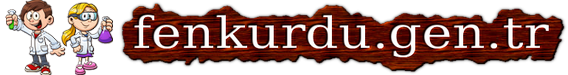 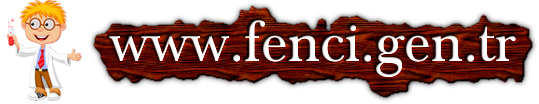 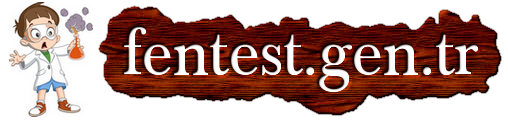 